Sample Social Media Text PostsRankings Post Instructions and Samples for LinkedInOpen your LinkedIn account and create a post.Please tag the official Cal Poly Pomona LinkedIn page by using the @ symbol and typing: California State Polytechnic University-Pomona and the account should show up for you to click on (see image below)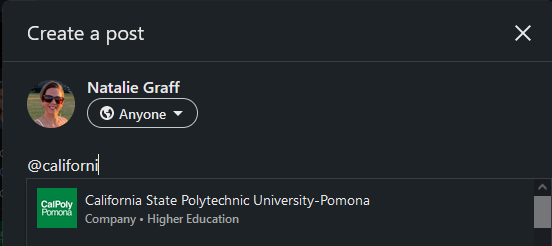 Build your post using your own text, the sample text below, or some combination of your choosing!Rankings Post Sample TextSo proud of my alma mater California State Polytechnic University-Pomona!OR As a board member supporting California State Polytechnic University-Pomona I’m proud to share this news!

Big news! Cal Poly Pomona is the No. 2 Public School in the West according to US News. 🎉
CPP also ranks: 
No. 4️ Most Innovative School in the West
No. 6️ Best Undergraduate Teaching in the West
No. 6️ Top Performers on Social Mobility in the West
Learn more: https://bit.ly/3Dj00Wg		https://lnkd.in/ge3BncpT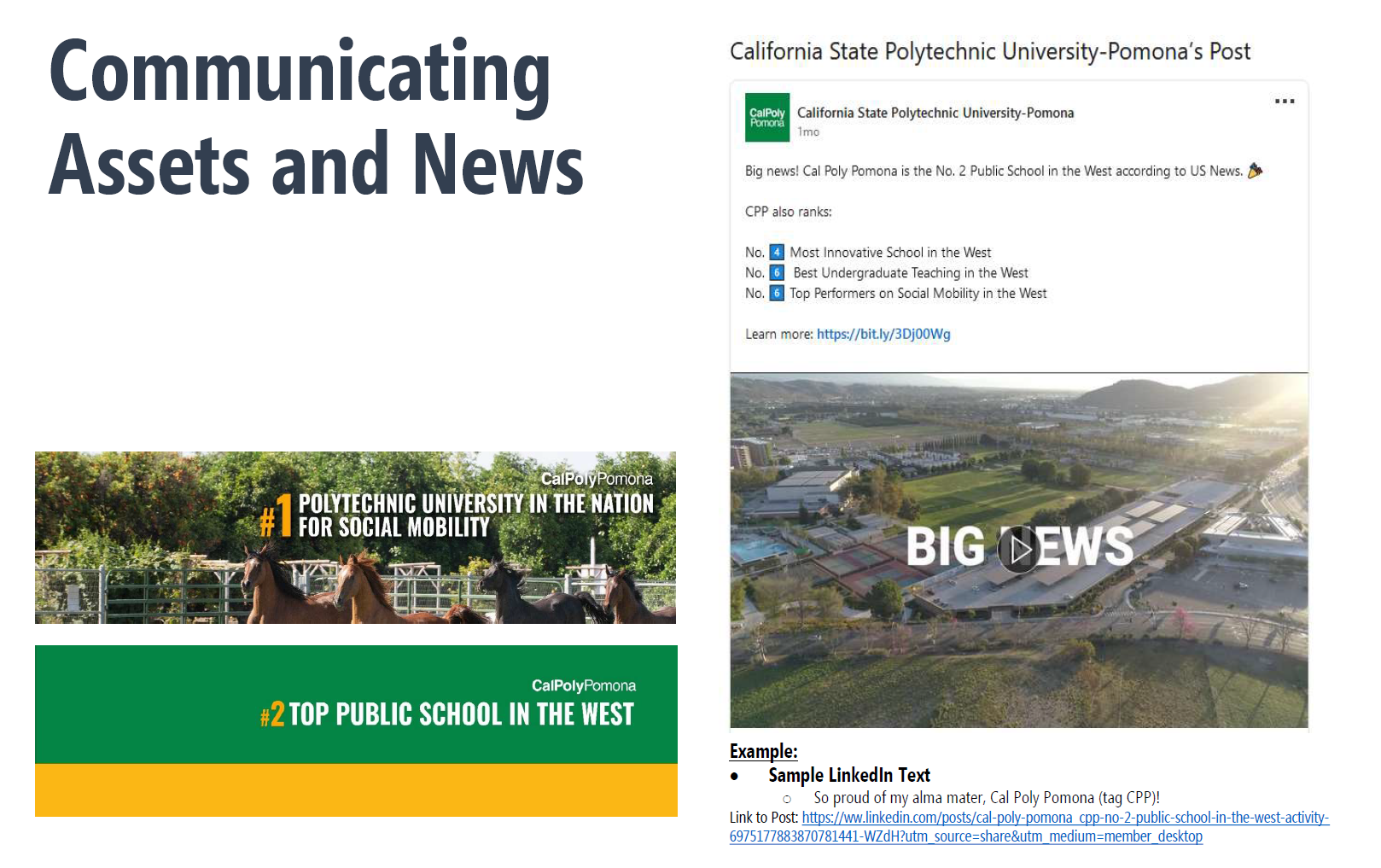 Please also consider uploading one of the LinkedIn banners to your account (see image below)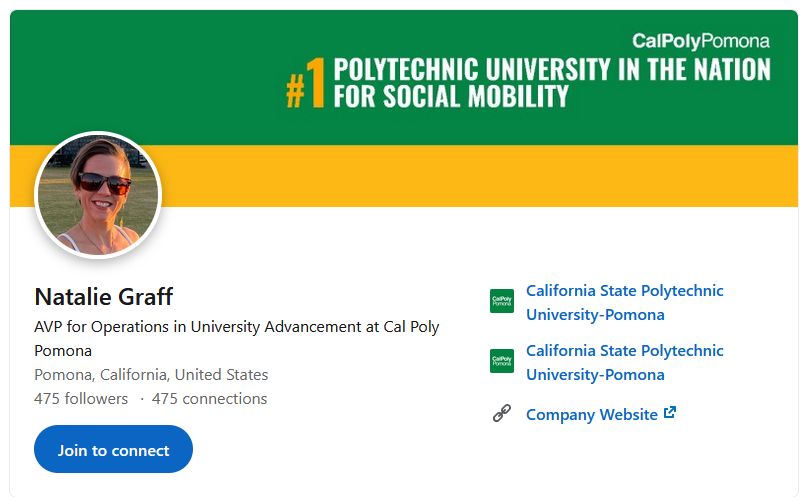 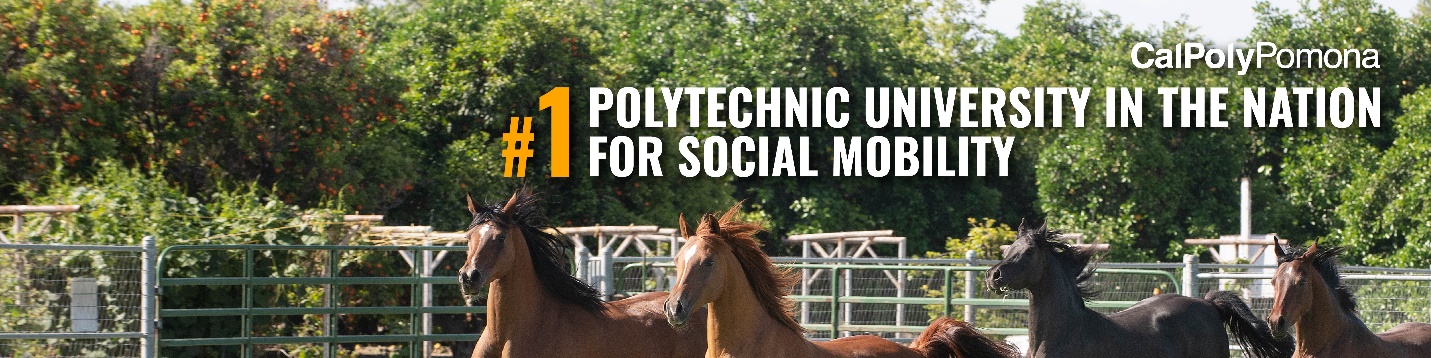 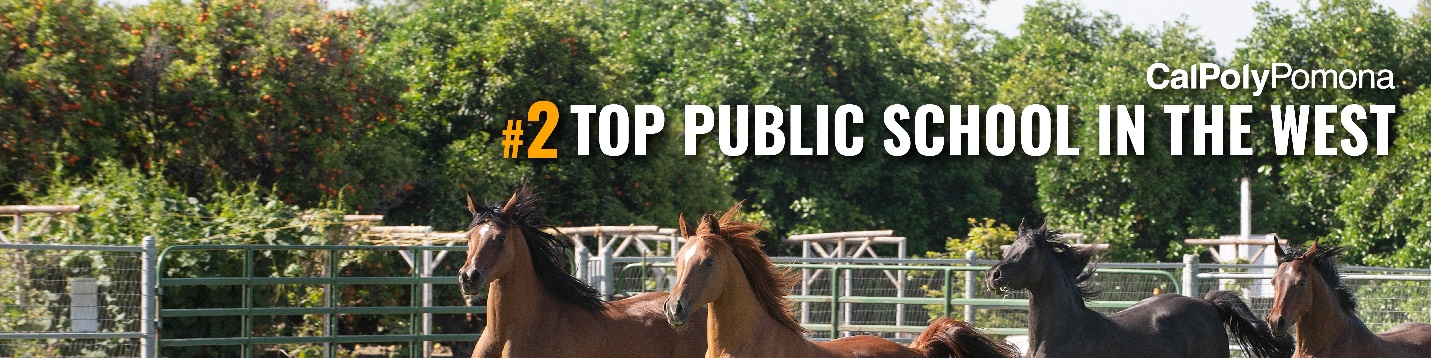 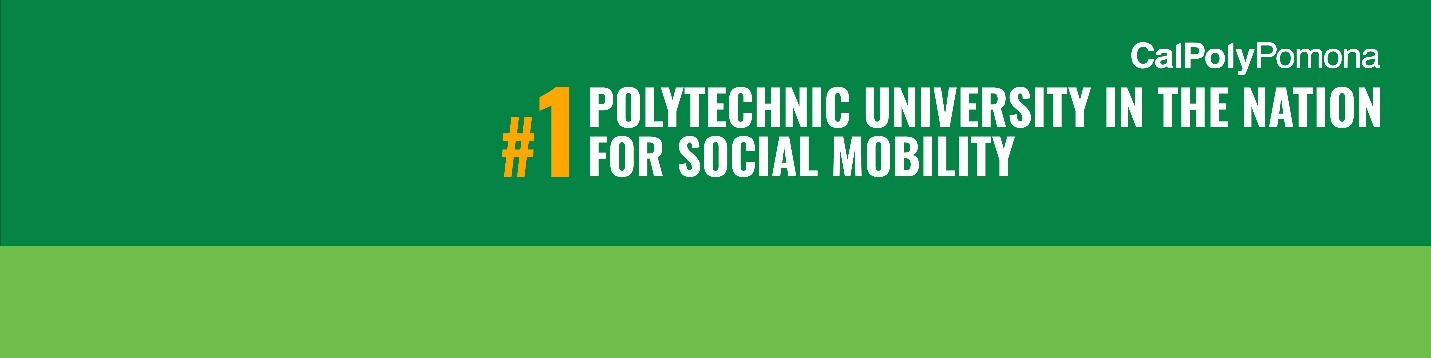 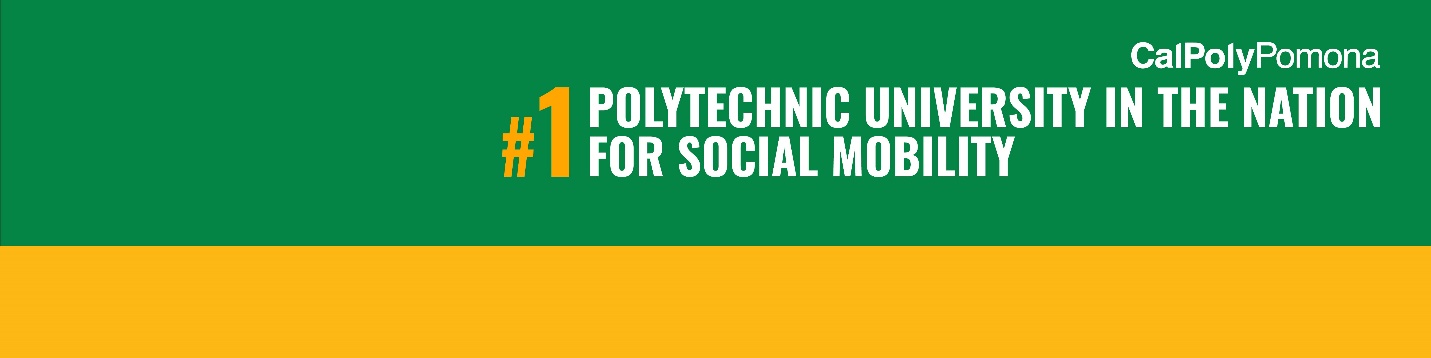 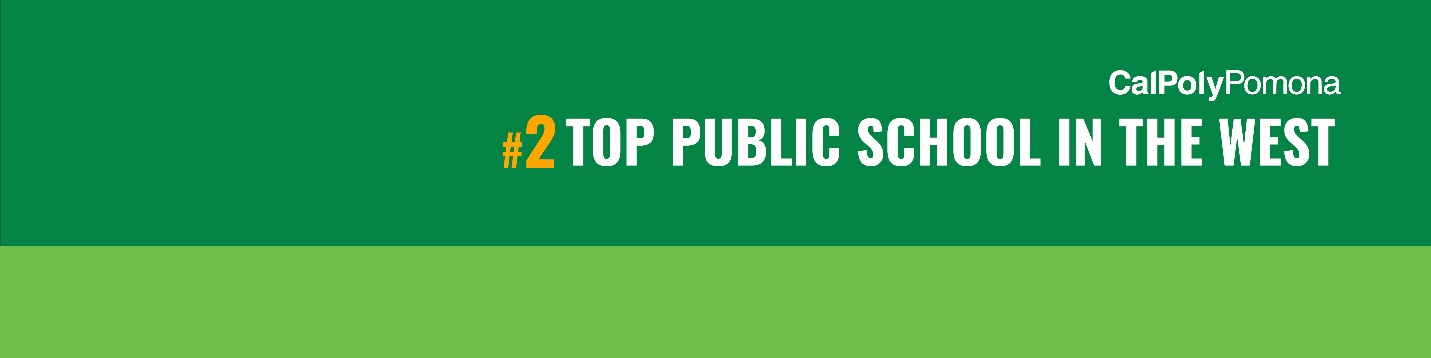 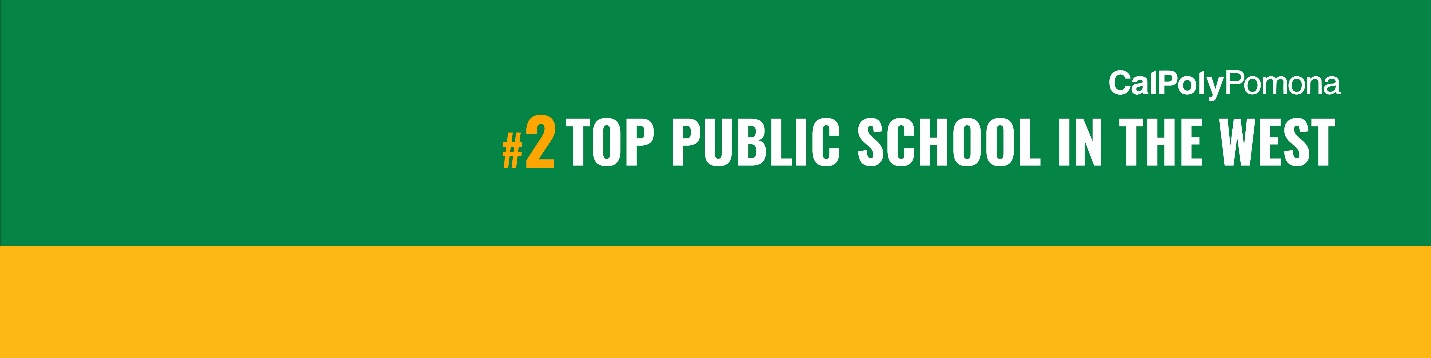 